平成30年度 都医学研夏のセミナー「臨床教育コース」「基礎･技術コース」公益財団法人東京都医学総合研究所では、平成30年度 都医学研夏のセミナー「臨床教育コース」「基礎･技術コース」を開催いたします。受講を希望される方は、下記により応募してください。本セミナーは、臨床医の生涯研修の一環として、最新の医療についての情報提供、病理標本の観察等の実習指導 等を目的とした臨床教育コースと、基礎的な実験技術と研究の方法論の実習指導を短期間集中的に行い、神経・精神・臨床医科学の現状と将来展望についての理解の向上を目的とした基礎技術コースからなります。(1) 臨床教育コーステーマ：「神経病理ハンズオン」日本神経学会（１単位）、日本病理学会（５点）、日本法医学会（３点）、日本精神神経学会（５点）の専門医生涯教育更新単位が付与される予定となっております。当所で事前に手続きが必要ですので該当者は応募用紙に〇をつけてください。レクチャー内容（内容は、変更になることもあります。ご了承ください。）(2) 基礎・技術コーステーマ：「神経系への遺伝子導入とその解析」レクチャー内容（内容は、変更になることもあります。ご了承ください。）※ 初日は9:30から。実験等の進行状況により時間は変動する場合があります。問合せ先〒156-8506 東京都世田谷区上北沢2-1-6
東京都医学総合研究所 研究推進課 普及広報係 「都医学研夏のセミナー」担当まで
電話：03-5316-3109（直通）
FAX：03-5316-3150
E-mail：koho
【特定電子メール法に基づく表示】広告メール、迷惑メールの送信はお断りします。 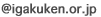 日程平成30年7月30日（月）～8月2日（木）セミナー概要ヒト神経疾患の病理標本を実際に手にとり実施に顕微鏡で観察するハンズオン形式の実習を通し、診断法、病態の理解などについての基本的スキルを養うことを目的とするカリキュラムです。また、脳神経病理データベースに搭載しているデジタルデータをPCによってバーチャル体験するデジタルパソロジー実習も行います。体験する標本は、脳形成異常から老年期脳障害まで幅広い疾病カテゴリーを網羅しており、短期間で多くの疾病を体験することができます。　受講者各人に１台の顕微鏡が用意される他、ディスカッション顕微鏡による個別指導、及び、バーチャルスライドによるデジタル画像データベースを活用したデジタル研修法を導入することにより、実習効率の向上を実現しています。受講者は、病理診断に関わる医師、神経系の専門医を目指す臨床医、神経疾患の病理形態学に興味のある研究者であれば、得るものが大きいと思います。東京医師アカデミーの研修医の参加も歓迎します（募集人数　9名）講師名新井信隆（神経病理解析室）、関絵理香（神経病理解析室）、小島利香（神経病理解析室）、原田一樹（防衛医大法医学准教授）、石澤圭介（埼玉医大病理診断科講師）参考文献①神経病理を学ぶ人のために第４版（平野朝雄著　医学書院、やや専門的、電顕写真が豊富）②神経病理インデックス（新井信隆著　医学書院、やや初学者向け、カラー写真・イラストが豊富。総論、各論で使用する図、標本の多くは本書に掲載されています）③講義・実習の際のハンドアウトは順次、開催中に配布され、各自のバインダーも提供されます。月 日午前 9:00 – 12:00午後 13:00 – 17:00　7月30日（月）神経解剖・神経病理総論（マクロ、ミクロ）BC会議室顕微鏡の見方・染色法神経変性疾患①（運動ニューロン疾患）BC会議室　7月31日（火）神経変性疾患②③（タウオパチー、シヌクレイノパチ）BC会議室神経変性疾患④（TDP-43蛋白病）神経変性疾患⑤（トリプレットリピート病）BC会議室　8月1日（水）発達障害・先天奇形BC会議室頭部外傷　フリー検鏡BC会議室　8月2日（木）中毒・脱髄・感染症BC会議室てんかん外科病理　フリー検鏡BC会議室日程平成29年7月9日（月）～7月13日（金）セミナー概要神経系に外来遺伝子を導入することは、神経系の機能解明に有用である。本セミナーでは、(１)アデノ随伴ウイルスの作製、（２）ウイルスの脳微量注入法、（３）脳機能解析法（希望に応じて電気生理（スライスパッチクランプ、脳波測定）、オプトジェネティクス）を、実地実習ができます。また、希望に応じて、脳の神経初代培養、子宮内エレクトロポレーションも可能です。学生、初心者の方も歓迎します。（募集人数　若干名）講師名岡戸晴生（神経細胞分化）平井志伸（神経細胞分化）田中智子（神経細胞分化）高沢克子（神経細胞分化）三輪秀樹（国立精神･神経医療研究センター）参考文献プリントを配布しますので、必要ありません。月 日午前 9:00 – 12:00午後 13:00 – 17:00７月９日（月）予定は暫定的です。遺伝子導入の概説マウス脳へのアデノ随伴ウイルス（またはトレーサー）接種７月１０日（火）ウイルスベクターの作製脳機能解析（希望に応じて、スライスパッチクランプ、脳波測定、オプトジェネティクス等）７月１１日（水）ウイルスベクターの作製脳機能解析７月１２日（木）ウイルスベクターの作製接種マウス灌流固定、観察脳機能解析７月１３日（金）総括総括会場東京都医学総合研究所 （東京都世田谷区上北沢2-1-6） アクセスはこちら 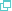 駐車場はありません。昼食及び宿泊施設は用意しておりません。売店等の施設はありませんので、最寄駅付近の店舗をご利用下さい。応募資格研究者、医師、技術者及びそれらを志向する学生が対象です。募集人員(1) 臨床教育コース ： テーマ（神経病理ハンズオン）〈９名程度〉(2) 基礎・技術コース ： テーマ（神経系への遺伝子導入）〈若干名〉参加費用受講者の区分により次のとおりです。
（１）一般（企業） ： 26,000円
（２）研究者（学校教育法に定める学校に所属する者） ： 13,000円
（３）医師・看護師等 ： 13,000円
（４）行政関係者 ： 13,000円
（５）学生 ： 5,000円

※ 学校教育法に定める学校以外に附属する研究機関は一般となります。
※ 開講日に受付で 現金 により申し受けますので、釣銭のないようご用意ください。
※ （２）、（３）、（４）の方はIDカードなど所属を証明できるもの、（５）の方は学生証を当日ご提示ください。
※ 一旦納入された参加費は、開講中止などの場合を除き、払い戻しはできませんので、ご了承ください。 ※領収書につきましては、書式や宛名に関するご要望がある場合は、必ず事前にお申し付けください応募方法「応募用紙」（コピー可）を、下記まで郵送または、メールしてください。募集要項 PDF版 のダウンロードはこちら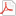 応募用紙 Word版 のダウンロードはこちら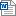 応募用紙 PDF版 のダウンロードはこちら応募締切平成30年6月15日（金）必着選考及び結果通知応募者が募集人員を上回った場合は書面選考の上、受講者を決定します。選考の結果については、合否に関わらず、平成29年7月初旬に文書で通知いたします。